遠東新的能源管理第十五條 等級：領先資料來源：2018年遠東新企業社會責任報告書遠東新分成專案小組推動能源管理方案，除了針對各主題網羅人才、專案定時檢討回報外，專案成效將納入專責員工的年度績效獎勵計算中；並逐年擴大執行範圍。2018年節電率為2%，4年累計節電為8.2%企業概述1945年於上海創立「遠東織造廠股份有限公司」，完成臺灣地區從石化、聚酯、化纖、紡紗、織布、染整、成衣、零售，一條龍的經營優勢，產品行銷全球。遠紡持續優化產品結構，目前非紡織用產品營收已佔了整體七成以上，應用領域橫跨電子產品、食品、汽車、營建、醫療、衛材等為全球前五大聚酯廠商及亞洲第一的聚酯瓶材料供應廠商。除發展核心事業外亦多元發展如水泥、百貨、航運、金融、電信等行業，近年經營土地開發事業，目前資產開發重點為將在 2010年啟用的臺北遠東通訊數位園區，及進行中之宜蘭工商綜合區。為符合公司結構現況和未來發展願景，2009年更名為「遠東新世紀股份有限公司」。持續吸收時代最先進的觀念與技術，同時保有「誠、勤、樸、慎、創新」企業精神，融合新舊能力、策略與人才，並達成「運用創新的思維、優異的技術與卓越的管理，成為聚酯、紡纖材料的領導者，並為多元資產創造最大價值，引領社會發展，提昇人民福祉」的企業使命。案例描述遠東新世紀2018年節電率2.0%皆優於政府要求5年累計節電5% 之目標；化纖總部依據整體能源政策分設4 個專案小組（生產製程組、水資源管理組、電能管理組、資源及再利用組），針對各組鎖定之議題網羅專業人才，定時檢討回報專案執行情形至總專案窗口。其節能專案成效將轉換成績效納入獎勵，同時在公司內部推動能源管理相關驗證。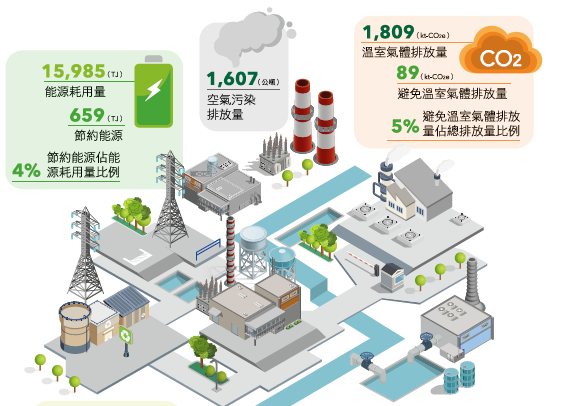 新埔化纖總廠以智慧型電能管理系統，掌握各生產單位用電數據，並透過與用電單位訂定契約容量、導入三段式計價等方法，因成效顯著，觀音化纖廠也於2018年導入。2018年新埔化纖總廠進一步整合公用用電併入智慧型電能管理系統；武漢遠紡新材料預計於2019年導入三段式計價方法。